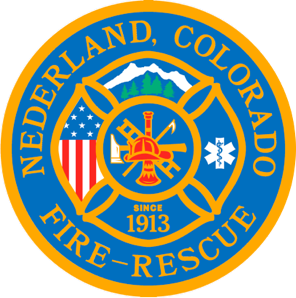 Nederland Fire Protection District Board of Directors Regular Meeting Agenda September 20, 2023** This meeting is being recorded **Roll CallGuy Falsetti - Todd Wiesler –  Russ Panneton - Bob SheehanRyan KeelerInterim Chief Schmidtmann -Announce Quorum & Call Meeting to Order @ Public Statements, Comments or Questions(Please state name and if in district or out of district for the record)Name			District	Approve the meeting agenda Acceptance of previous meeting minutesTreasurer’s ReportChief’s ReportOld BusinessNew BusinessGrant Funding for new ambulance – Conor NFPD Audit Report - Oath for Charlie SchmidtmannChief Schmidtmann -Special Executive SessionSpecial Meeting ConclusionsPublic Statements, Comments or Questions(Please state name and if in district or out of district for the record)Any other businessNext Meeting October 18th  @ 7pm	Note: Guy will be our to townAdjourn the meeting @ 